Early Learning Hub of Clackamas County Governance Council 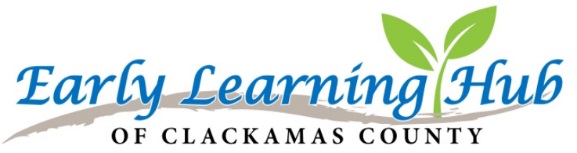 March 8, 2022     |     8:30am to 10:15amZoom Meeting: https://clackamascounty.zoom.us/j/82679947268Meeting ID: 826 7994 7268 Passcode: None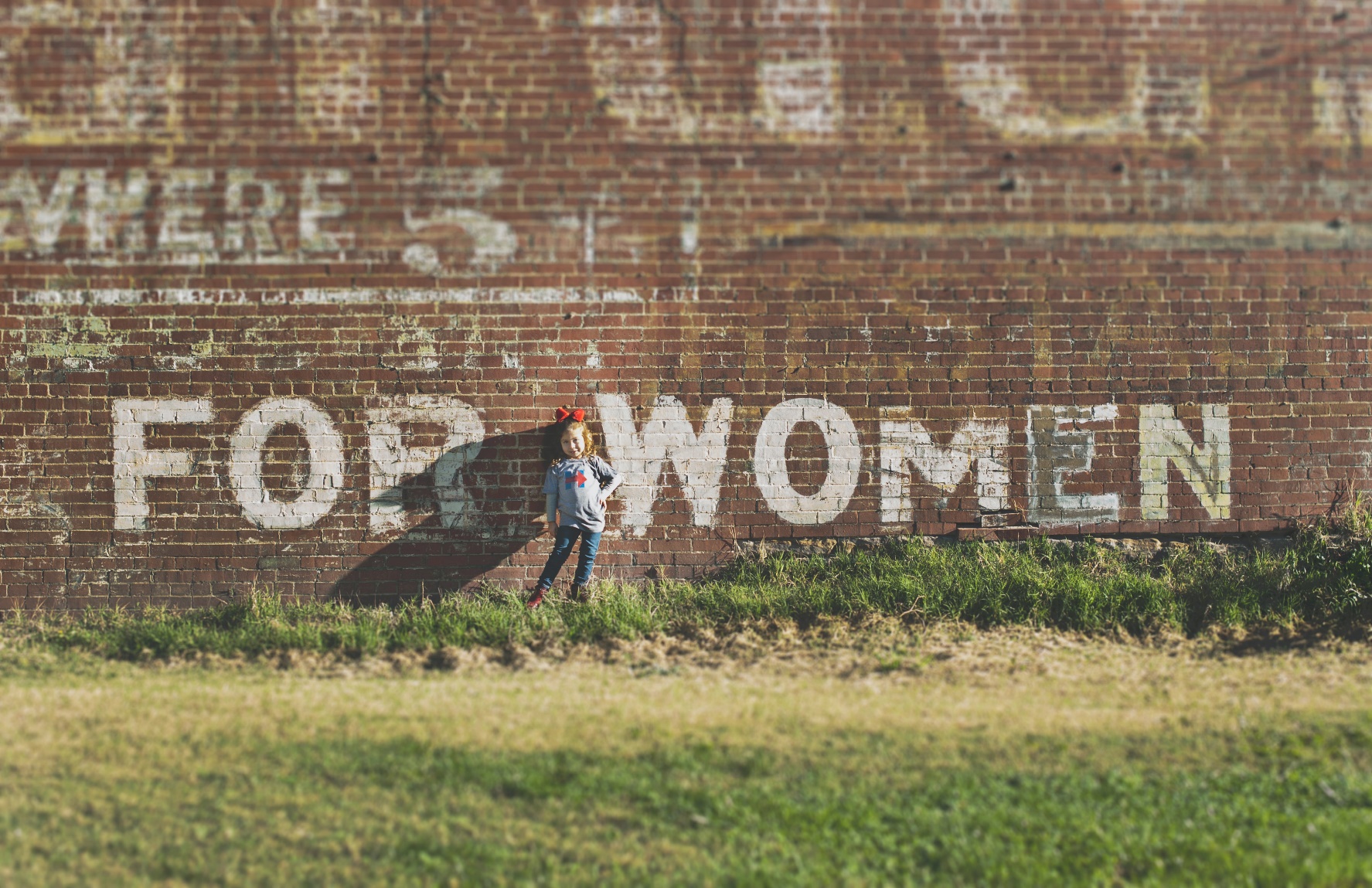 TimeTopicAction/IntentFacilitator/Presenter8:30–8:35amWelcome! Quick Intros- chat box (Name, Organization) Revisiting meeting norms- Public MeetingsVoting members: Candice Henkin, Denise Glascok, Anita Smith, Jen Burkart, Kim La Croix, Barrat Miller, Adam Peterson, Darcee Kilsdonk, Donalda, Amy Corbett, Jennifer Foglesong, Merry Persichetti, Amy Davidson, Bryan Fuentez, Christina Aguirre, Peg King, Seth Lyons, Karen RushStaff/Public attending: Sophia Butler, Jessica Duke, Adam Freer, Olga Salinas, Dani Stamm Thomas, Chelsea HamiltonSay hello!Candice Henkin8:35–8:50amBreakout RoomsWhat’s the story of your name?Relationship buildingCandice Henkin8:50--9:10amFRC Family Support in Canby Guest Trevor Higgins, CFCC staff and heading up OAYI in Clackamas County. See slide showLatinx family interviews-Anita and Merry (parent reps) both spoke in favor of FRCs-Olga (family engagement staff) echo’d Trevor in stating how needed FRCs are in the Latinx community-Darcee: should we be working ourselves out of a job? Families should be taught how to find these resources themselves-Trevor agreed; language barriers need to be broken downInformation, DiscussionDani Stamm Thomas & Trevor Higgins9:10–9:20am FRC Funding DiscussionUpdate DiscussionDani Stamm Thomas & Candice Henkin9:20--9:25amCollective Impact/Maternal-Child Health/Home VisitingDiscussionKim LaCroix & Erika Zoller9:25-9:45amPublic Comments/Community Updates9:45 amAdjournNext regular meeting via Zoom, April 12, 2022 @ 8:30amSee you soon!Candice Henkin